Профилактика кори и ВИЧ-инфекции12 марта 2024 года помощником врача-эпидемиолога Дрогуновой Ларисой Николаевной на базе государственного учреждения образования «Детский сад №2 «Пралеска» г.п. Лиозно» проведен семинар для работников учреждения на тему «Профилактика кори и ВИЧ-инфекции» с участием 12 человек. 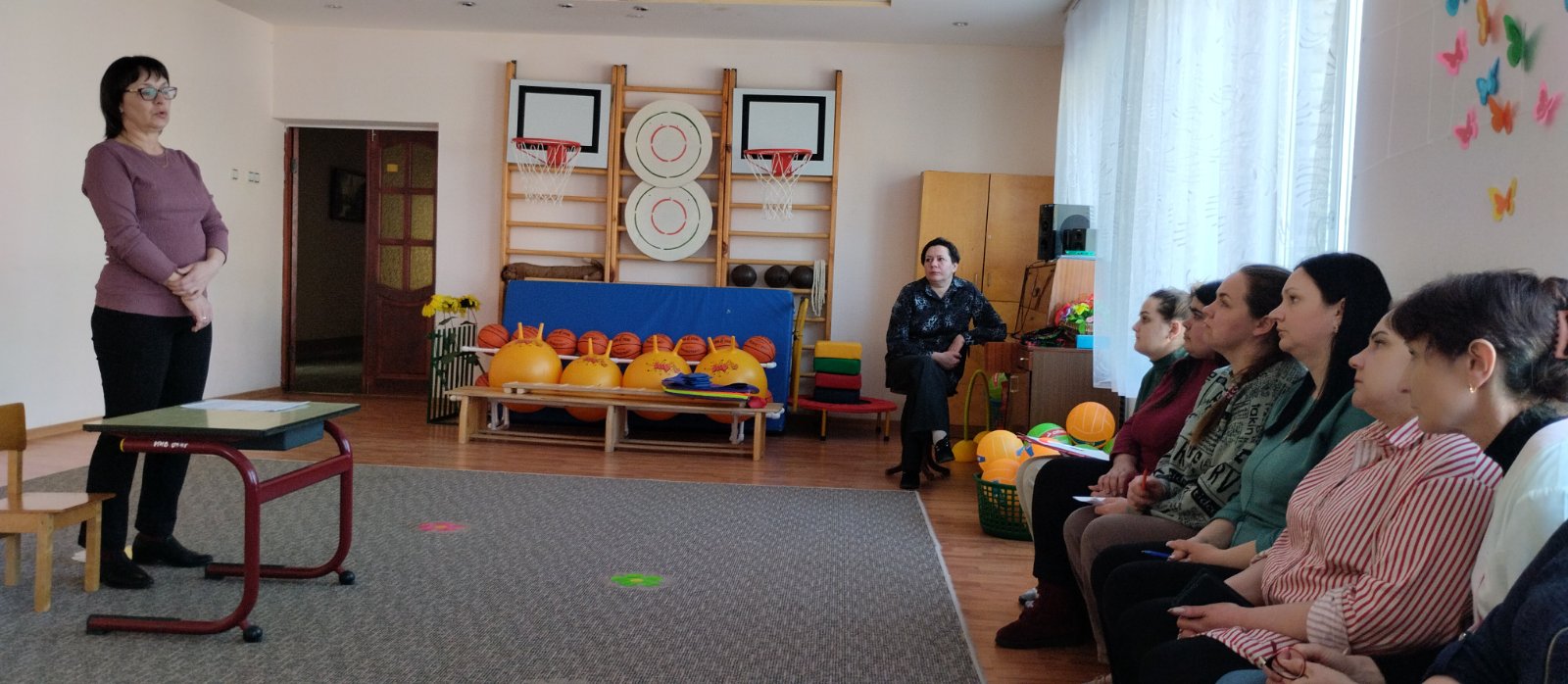 